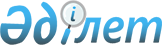 Об утверждении схемы пастбищеоборотов на основании геоботанического обследования пастбищ на 2022 - 2023 годыПостановление акимата Узункольского района Костанайской области от 11 апреля 2022 года № 59
      В соответствии со статьей 31 Закона Республики Казахстан "О местном государственном управлении и самоуправлении в Республике Казахстан", подпунктом 3) пункта 1 статьи 9 Закона Республики Казахстан "О пастбищах" акимат Узункольского района ПОСТАНОВЛЯЕТ:
      1. Утвердить схему пастбищеоборотов на основании геоботанического обследования пастбищ на 2022-2023 годы согласно приложению к настоящему постановлению.
      2. Государственному учреждению "Отдел сельского хозяйства акимата Узункольского района" в установленном законодательством Республики Казахстан порядке обеспечить:
      1) размещение настоящего постановления на интернет-ресурсе акимата Узункольского района.
      2) в течении двадцати календарных дней со дня подписания настоящего постановления направление его копии в электронном виде на казахском и русском языках в филиал Республиканского государственного предприятия на праве хозяйственного ведения "Институт законодательства и правовой информации Республики Казахстан" Министерства юстиции Республики Казахстан по Костанайской области для официального опубликования и включения в Эталонный контрольный банк нормативных правовых актов Республики Казахстан.
      3. Контроль за исполнением настоящего постановления возложить на курирующего заместителя акима Узункольского района.
      4. Настоящее постановление вводится в действие со дня официального опубликования. Сведения о геоботаническом состоянии пастбищ в Узункольском районе 1. Общие сведения
      Узункольский район расположен в северо-востоке части Костанайской области. На юге район граничит с Сарыкольским районом, на западе - с Мендыкаринским районом, на востоке - с Жамбылским районом Северо-Казахстанской области, на юго-востоке - с Тимирязевским районом Северо-Казахстанской области, на севере - с Курганской областью России. Районный центр с. Узунколь находится в центральной части района. Расстояние от с. Узунколь до областного центра г. Костанай - 160 км.
      Климат района резко континентальный. В пределах района выделены три природно-климатические зоны: умеренно засушливый, сочетающимся со степной и лесостепной зонами. Преобладающее направление ветра – юго-западное.
      Территория района разделена на 11 сельских округов и сел.
      Ведущими отраслями сельского хозяйства в районе является земледелие и животноводство. Основное направление района зерновое с мясомолочным животноводством. В системе земледелия возделывается пшеница, ячмень, кукуруза, гречиха, подсолнечник, многолетние травы идут для обеспечения животноводства кормами. На землях сельскохозяйственного назначения, с интенсивным развитием животноводства увеличивается использование пастбищных угодий.
      Содержание скота в районе полустойловое. Пастбищный период начинается в конце апреля – начале мая и заканчивается в конце октября – начале ноября. Зимнее содержание скота стойловое. Корма на стойловый период частично заготавливаются с природных сенокосов, с участков коренного улучшения, а также отходов зернового хозяйства. Площадь земель Узункольского района в разрезе категорий Схема (карта) расположения пастбищ на территории Узункольского района в разрезе категорий земель, собственников земельных участков и землепользователей на основании правоустанавливающих документов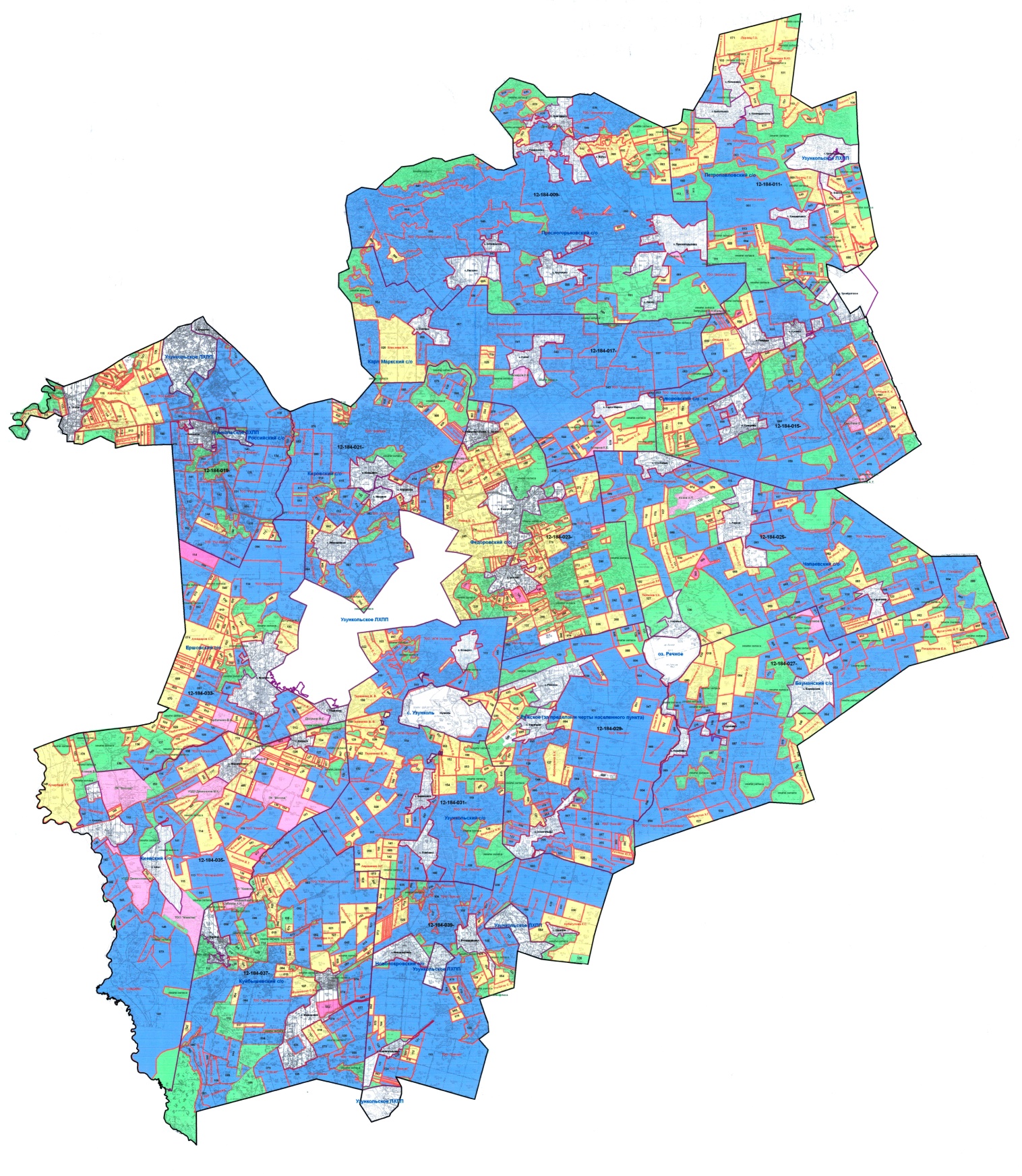  Карта с обозначением внешних и внутренних границ и площадей пастбищ, объектов пастбищной инфраструктуры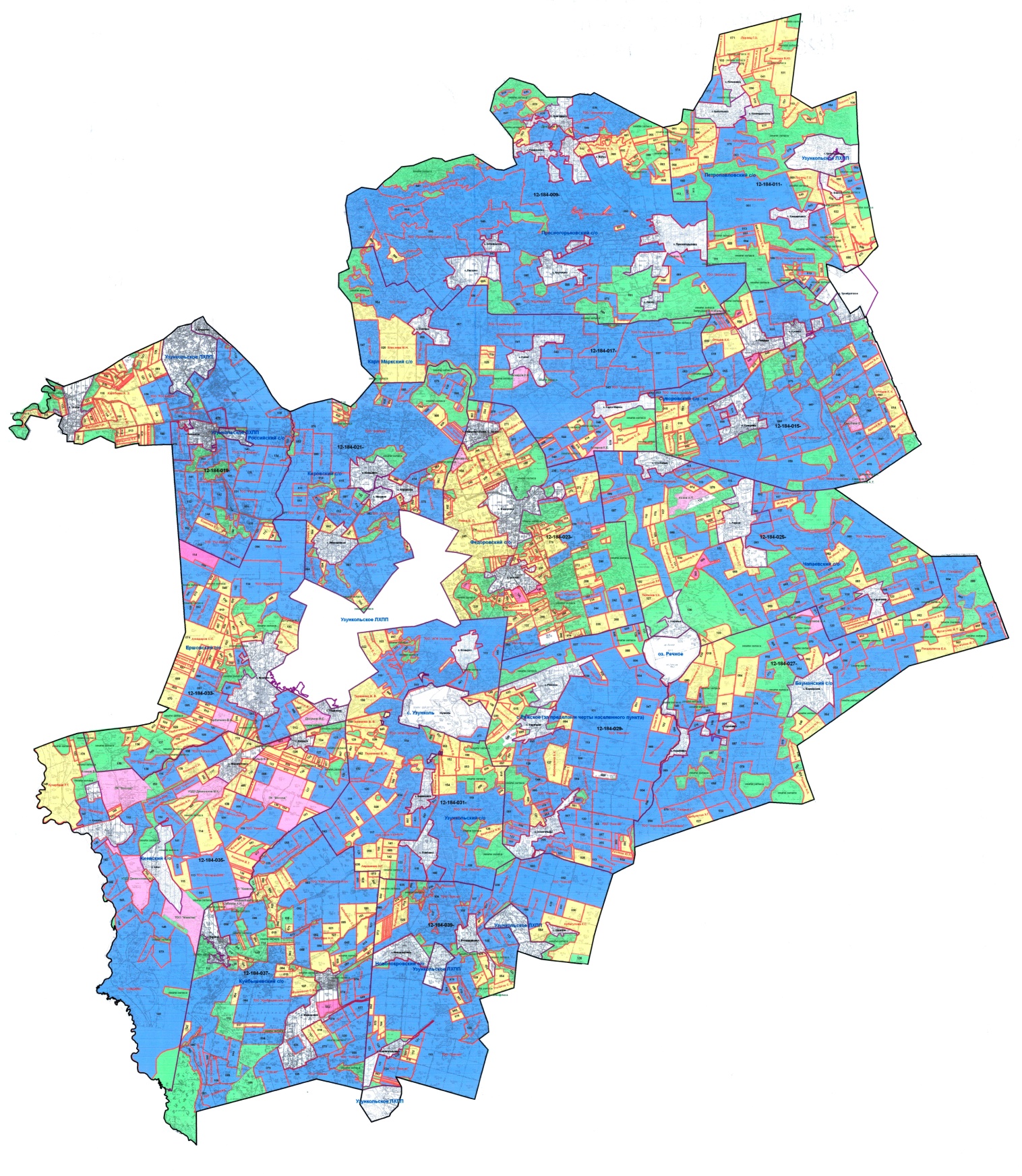  2. Рельеф
      Территория района относится к Западно-Сибирской низменности, которая представляет собой по рельефу однообразную, плоскую, слабоволнистую, недринированную поверхность, испещренную многочисленными бессточными впадинами, занятыми озерами.
      Характерной особенностью рельефа является распространение степных западин и "блюдец" с березовыми и березово-осиновыми рощами-колками или лугами и болотами, часто окаймленными ивовыми кустарниками.
      Природные условия, прежде всего климат, почва и рельеф Узункольского района благоприятны для выращивания зерновых и кормовых культур. Участки с естественной растительностью могут использоваться для получения пастбищных кормов и сена.
      Микрорельеф соответствует комплексности почвенного покрова. Территория района относится к зоне черноземов, к подзоне обыкновенных черноземов.
      Рельеф района благоприятствует применении различной современной техники для обработки почвы, посева и уборки сельскохозяйственных культур, и благоприятен для выпаса скота, за исключением небольших участков, т.е. рельеф не препятствует механической обработке почвы и возделыванию сельскохозяйственных культур. 3. Растительность
      Массив землепользования района расположен в подзоне умерено-засушливых степей. В основном преобладают ковыльно-типчаковые разнотравные степи. Травостой на пастбищах находится в среднем состоянии.
      Участки с естественной растительностью, на которых предусматривается выпас скота, разбросаны по всей территории района.
      Пастбищные угодья представлены в большинстве комплексными сочетаниями ковыльно-типчаково-полынные, типчаково-полынные, злаково-полынно-разнотравные, пырейно-вейниково-злаковые, осоково-злаковые и осоково-злаково-тростниковые сообществами. 
      В целом пастбища подвержены вольному выпасу сельскохозяйственными животными, в результате несбалансированного использования пастбищ в растительном покрове встречается повсеместно сорное непоедаемое разнотравье (крестовик Якова, икотник серый, осост полевой, чихотная трава и т.д.). Это ведет к вырождению естественного травостоя, падению продуктивности пастбищ. Укорачивается сезон их использования. Вследствие чего, необходимо, упорядочить выпас по сезонам, уменьшить нагрузку скота на единицу площади, а в некоторых случаях произвести подсев многолетних трав.
      Ниже приводится схема шестизагонного пастбищеоборота на естественных пастбищах. Образец схемы шестизагонного пастбищеоборота с однократным стравливанием с указанием календарного графика по использованию пастбищ
      Как видно из схемы пастбищеоборота, периодически один раз за 6 лет травостою пастбища предоставляется "отдых", который предотвращает деградацию пастбищ. 4. Гидрография и обводненность
      Гидрография района представлена реками Убаган и Карасу, а также озерами, группирующимся в обширных неглубоких бессточных депрессиях. В этих депрессиях располагаются сравнительно крупные озера: Балыкты, Большое, Кайран-Куль и другие озера.
      В большинстве озера имеют малую площадь зеркала и отличаются при этом незначительной глубиной. Объем воды, площадь зеркала и глубина озер весьма изменчива и зависят от количества выпавших атмосферных осадков.
      Кроме естественных водоисточников на территории Узункольского района расположено 365 озер, имеются копани, которые используются для водопоя скота.
      В целом источники водопотребления в районе полностью удовлетворяют потребность сельскохозяйственных животных. 5. Геоботаника пастбищ
      Для определения урожайности пастбищ были взяты данные геоботанического обследования, проведенным специалистами Республиканского государственного предприятия "ГосНПЦзем" в 1980-2006 годах. Средняя урожайность сухой массы пастбищных угодий 3,3 ц/га, в перерасчете на кормовые единицы 1,5 ц/га. Исходя из этого можно рассчитать запас кормов в кормовых единицах на землях района, который составит: 1,5*224 956 га=337434 центнеров кормовых единиц.
      Запас кормов с пастбищ используется в пастбищный период, продолжительность которого 180-200 дней. Запас кормов с сенокосов и искусственных сенокосов используется в стойловый период. 6. Емкость пастбищ
      Определение емкости пастбищ в пастбищный период проведены на основе имеющихся данных о продуктивности пастбищ. Ориентировочно взяты следующие нормы зеленого корма (в среднем на одну голову): крупному рогатому скоту (КРС) - 4 кг, малому рогатому скоту (МРС) - 2 кг, лошадям - 6 кг. Продолжительность пастбищного периода 180-200 дней. Таким образом, зная урожаи пастбища, суточную потребность животного в зеленом корме и продолжительность пастбищного периода, можно определить емкость пастбища.
      При среднем урожае пастбищ 3,3 центнеров сухой массы с гектара, продолжительности пастбищного периода 180 дней, одной голове КРС требуется в сутки 4 кг зеленого корма, следовательно, на весь пастбищный период потребуется 4*180=720 кг или 7,2 ц. Данные о численности поголовья сельскохозяйственных животных в разрезе сел и сельских округов Расчет суточной потребности зеленых кормов сельскохозяйственным животным в разрезе сельских округов и сел Сведения о ветеринарно-санитарных объектах района 7. Выводы
      В районе имеется 205 820 га пастбищ, именно поэтому вопрос реализации Плана по управлению пастбищами и их использованию на территории земель Узункольского района даст возможность более эффективно и рационально использовать земли, чтобы создать условия для получения высокой продуктивности пастбищ, сохранить ценный состав травостоя в течение длительного времени, обеспечить пастбищными кормами наибольшее количество животных, получить высокий выход животноводческой продукции и увеличить поголовье скота.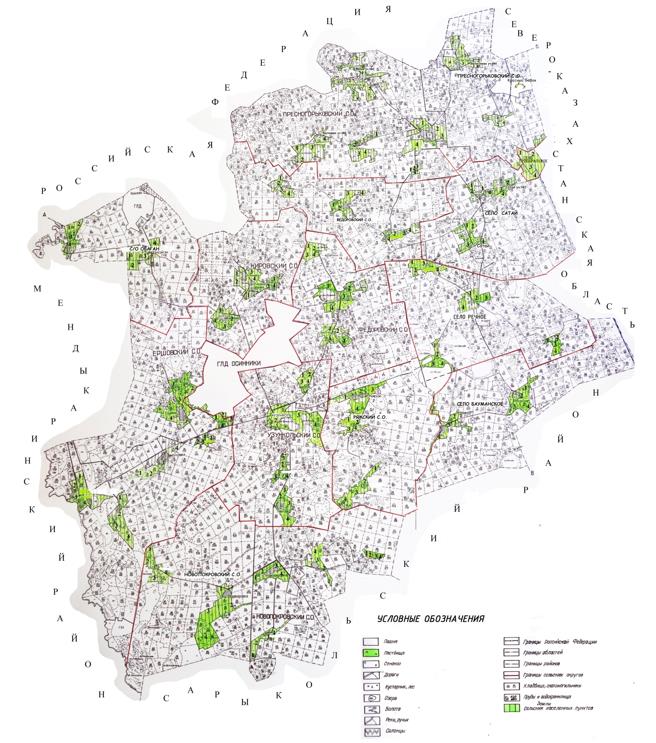 
					© 2012. РГП на ПХВ «Институт законодательства и правовой информации Республики Казахстан» Министерства юстиции Республики Казахстан
				
      Аким района 

М. Сандыбаев
Приложение 1к постановлению акиматаУзункольского районаот 11 апреля 2022 года№ 59
№ п/п
Категории земель
Всего, га
в том числе
№ п/п
Категории земель
Всего, га
Пастбища, га
1
Всего земель сельскохозяйственного назначения
476 269
78 337
2
Земли населенных пунктов
70 659
50 570
3
Земли промышленности, транспорта, связи и иного несельскохозяйственного назначения
760
0
4
Земли лесного фонда
49 573
3 940
5
Земли запаса
118 314
72 973
Всего 
715 581
205 820
Годы
Номера загонов пастбища
Номера загонов пастбища
Номера загонов пастбища
Номера загонов пастбища
Номера загонов пастбища
Номера загонов пастбища
Годы
I
II
III
IV
V
VI
1
Однократное стравливание с 24.04. по 02.06
Однократное стравливание с 03.06. по 12.07
Однократное стравливание с 13.07. по 21.08
Однократное стравливание с 22.08. по 30.09
Однократное стравливание с 01.10. по 10.11
Отдыхающее поле
2
Отдыхающее поле
Однократное стравливание с 24.04. по 02.06
Однократное стравливание с 03.06. по 12.07
Однократное стравливание с 13.07. по 21.08
Однократное стравливание с 22.08. по 30.09
Однократное стравливание с 01.10. по 10.11
3
Однократное стравливание с 24.04. по 02.06
Отдыхающее поле
Однократное стравливание с 03.06. по 12.07
Однократное стравливание с 13.07. по 21.08
Однократное стравливание с 22.08. по 30.09
Однократное стравливание с 01.10. по 10.11
4
Однократное стравливание с 24.04. по 02.06
Однократное стравливание с 03.06. по 12.07
Отдыхающее поле
Однократное стравливание с 13.07. по 21.08
Однократное стравливание с 22.08. по 30.09
Однократное стравливание с 01.10. по 10.11
5
Однократное стравливание с 24.04. по 02.06
Однократное стравливание с 03.06. по 12.07
Однократное стравливание с 13.07. по 21.08
Отдыхающее поле
Однократное стравливание с 22.08. по 30.09
Однократное стравливание с 01.10. по 10.11
6
Однократное стравливание с 24.04. по 02.06
Однократное стравливание с 03.06. по 12.07
Однократное стравливание с 13.07. по 21.08
Однократное стравливание с 22.08. по 30.09
Отдыхающее поле
Однократное стравливание с 01.10. по 10.11
№ п/п
Наименование сельских округов и сел
Количество поголовья с/х животных, голова
Количество поголовья с/х животных, голова
Количество поголовья с/х животных, голова
№ п/п
Наименование сельских округов и сел
КРС
МРС
Лошади
1
Бауманское 
554
1171
118
2
Ершовский
2689
2105
1246
3
Кировский
934
515
68
4
Новопокровский
2396
1214
628
5
Пресногорьковский
1990
4010
651
6
Обаган 
671
1341
389
7
Ряжский
775
932
235
8
Сатай 
529
943
666
9
Троебратское 
461
1032
119
10
Узункольский
550
1339
228
11
Федоровский
1214
2038
827
ИТОГО:
ИТОГО:
12 763
16 640
5 175
№ п/п
Наименование сельских округов и сел
Потребность зеленых кормов, кг
Потребность зеленых кормов, кг
Потребность зеленых кормов, кг
№ п/п
Наименование сельских округов и сел
КРС
МРС
Лошади
1
Бауманское
2216
2 342
708
2
Ершовский
10 756
4 210
7 476
3
Кировский
3 736
1 030
408
4
Новопокровский
9 584
2 428
3 768
5
Пресногорьковский
7 960
8 020
3 906
6
Обаган 
2 684
2 682
2 334
7
Ряжский 
3 100
1 864
1 410
8
Сатай 
2 116
1 886
3 996
9
Троебратское
1 844
2 064
714
10
Узункольский
2 200
2 678
1 368
11
Федоровский
4 856
4 076
4 962
ИТОГО:
ИТОГО:
51 052
33 280
31 050
№ п/п
Наименование округов и сел
Ветеринарный пункт
Откорм площадки
Скотомогильники
1
Бауманский
1
2
Ершовский
1
3
Кировский
1
4
Новопокровский
1
5
Пресногорьковский
1
6
Обаган 
1
7
Ряжский 
1
8
Сатай 
1
9
Троебратское
1
10
Узункольский
1
11
Федоровский
1